Bentley Academy Charter School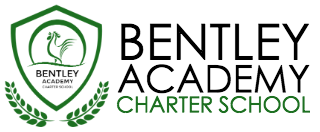 Board of Trustees Meeting Wednesday, March 28, 20186:00pm Bentley Academy Charter School25 Memorial Drive, Salem MA 01970Mission:  Bentley Academy Charter School prepares all of its students for personal and academic success to get to and through college. Through a combination of high academic standards, data-derived instructional methods, and community supports and partnerships, Bentley Academy Charter School establishes the critical foundation necessary for students to thrive as they advance in their academic careers.March 28, 2018April 25, 2018May 30, 20186:00Call to Order 6:00-6:05 Approval of Minutes (Action Required) 6:05-6:30 Head of School Update and Academic Update6:30-6:45Financial Update and Budget6:45-7:15Update on search for Communications Consultant7:15-7:30Update on electronic document storage7:30-7:45Calendar planning for next academic year7:45-8:00Committee UpdatesNew Business8:00Adjourn (Action Required)